苏宁1200工程十七期校园招聘简章一、企业简介苏宁创立于1990年，在中国和日本拥有两家上市公司，是中国领先的商业企业，2017年苏宁控股集团以4129.5亿元的规模位居中国民营企业500强第二名。秉承“引领产业生态、共创品质生活”的企业使命，苏宁产业经营不断拓展，形成苏宁易购、苏宁物流、苏宁金融、苏宁科技、苏宁置业、苏宁文创、苏宁体育、苏宁投资八大产业板块协同发展的格局。其中，苏宁易购率先跻身《财富》世界500强。二、1200工程管培生介绍1200工程是苏宁人才培养的品牌工程。1993年起，苏宁开始引进应届大学毕业生。从此，一批批优秀的大学生先后加入苏宁，他们的到来为苏宁之后的快速发展积蓄了力量。2002年，由董事长张近东先生亲自领导，面向应届大学毕业生的人才引进培养计划——1200工程正式启动。首期即在全国范围内招募引进1200名03届本科毕业生，“1200”因此得名，2013年升级为1200管培生计划。苏宁1200工程是苏宁人数最多、历史最久、影响最大的人才工程。迄今为止，1200工程已经连续实施16期，累计引进培养了超过4万名优秀的大学毕业生。目前，大批优秀的1200管培生一期、二期、三期、四期员工已成长为公司高管，在苏宁转型变革、多元发展的道路上，扮演着重要的角色。三、发展路径第1年：融入苏宁——终端轮岗、高管带教第2-3年：轮岗定位——熟悉业务、职业定位第4-7年:带领团队——定向培养、专业管理第8-10年：高管任用——全局规划、推动变革管理培训生采取特殊渠道、定向培养的方式，整合企业优秀培训资源，快速培养，通过融入苏宁，轮岗定位，团队带领，最终培养成集团的高层管理骨干。培养形式包括高管一对一带教，专业培训，海外考察等。四、招聘职位注：具体岗位说明请登录“苏宁招聘官网”网申查看详细介绍。五、薪酬福利苏宁建立以薪资、福利、短期激励、长期激励四位一体的全面薪酬激励体系。1、薪资：苏宁提供行业内具有竞争力的薪资；2、福利：我们为员工提供五险一金、带薪年假、住房补贴/员工公寓、餐补、通讯补贴、交通补贴、节日礼金等福利，为博士学历的员工提供博士津贴、一次性安家费等福利。3、短期激励：包括年度超额利润奖励、年度评优奖励、微创新等项目奖励。对于业绩优秀的人员，集团每年将给予旅游、出国考察交流、在职MBA培训的机会。六、简历投递方式1、官网申请：简历投递网申地址：campus.suning.cn。注：秋招网申开放时间截至2018年12月31日，请留意截止时间，尽早投递。2、现场投递：苏宁将于9月-10月期间分别在南京、武汉、合肥、西安、长沙、成都、济南、徐州、广州等城市开展秋季校园招聘宣讲会，届时欢迎对苏宁1200项目有投递意向且希望对岗位及集团进行具体了解的同学前来参与，听HR现场为你答疑解惑。宣讲会后我司将面向全城范围进行联合招聘，招聘会现场将直接收取应届毕业生简历，现场HR会与各位同学做近距离沟通交流。欢迎各位想要加入狮厂的同学报名参加。如有疑问，可关注公众微信号“苏宁招聘”提问。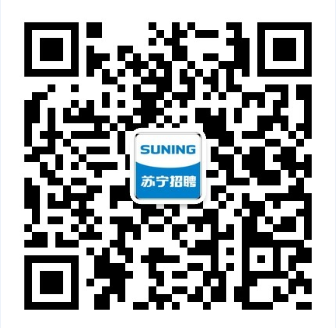 序号类别岗位学历要求专业需求工作地点1管培生市场营销岗、各职能岗、物流售后岗、选址开发岗本科及以上专业不限广州